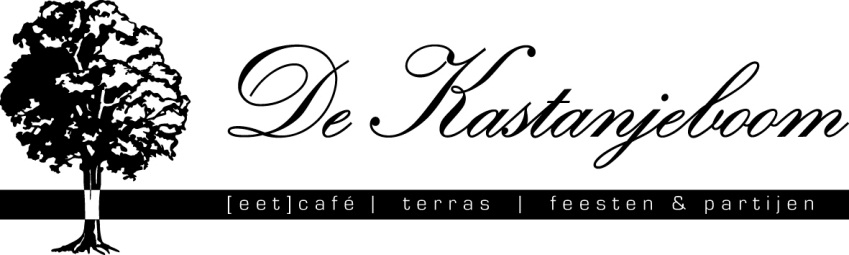 Like ons op facebook en blijf altijd op de hoogte van onze Social meals,  Actie menu’s, Feestavonden en andere speciale Acties.Tevens maakt u iedere maand kans op een 3 gangen diner voor 2!!Per tafel serveren wij maar één rekening. Het is helaas niet mogelijk apart te betalen.Bedankt voor uw begrip hiervoorFacebook.com/eetcafe-de-kastanjeboom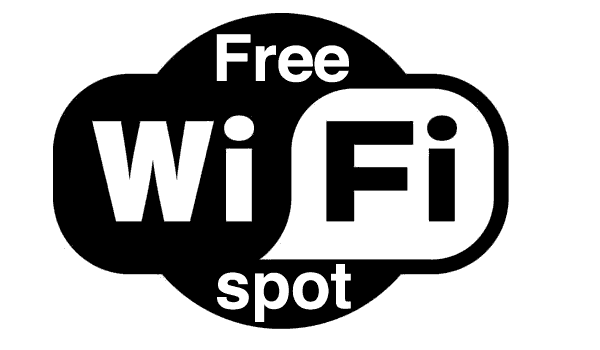 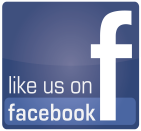 VoorgerechtenStokbroodje Kruidenboter ( vegetarisch )	€ 2,95Tortilla Chips  ( vegetarisch )	€ 3,50Onder de grill gebakken met kaas.Calamaris	€ 5,95Gefrituurde inktvis ringen met knoflooksausChicken Wings				        € 6,95Geserveerd met chilisausGebakken Mosselen	€ 7,50Met spekjes en uitjes gebakken in knoflookolie en kruidenboter.Scampi’s met brood	€ 7,50In knoflookolie gebakken scampi met knoflooksaus.Tapas ( 2 personen ) ( Vegetarisch )	€ 8,50Balsamico met olijfolie, Gemarineerde olijven,Tapanade, Brood, Zongedroogde tomaten,Tortilla chips en Zoete chilisaus.Runder Carpaccio	€ 9,75Flinterdun gesneden op een bedje  van pesto dressing.SoepenAlle soepen worden geserveerd met stokbroodTomaten crème soep	€ 3,95Geserveerd met pesto en crème fraicheGegratineerde Franse uien soep 	€ 4,95Heldere uiensoep met kaas gegratineerdBospaddenstoelen soep 	€ 4,75Crème soep met verse bospaddenstoelenSaladesAlle salades worden geserveerd met stokbrood					  Klein    GrootSalade Scampi                             € 9,50	€ 14,50Gebakken in knoflookolie.Salade Kastanjeboom                € 8,00	€ 12,50Hete kip in een huisgemaakte chili-cocktailsausmet spekjes, champignons en paprika.Vegetarische Salades					 Klein     GrootItaliaanse Salade 		            € 7,50   € 11,50Balsamico, knoflookolie, olijfjes, zongedroogde tomaatjes, kappertjes,pijnboompitten en basilicum broodSalade Brie	                                    € 8,00	€ 12,50Lauw-warm kaasje geserveerd met honing en walnoten.VleesgerechtenHamburger	€   8,95Varkens- en rundvleesburger met bacon,Barbecuesaus en frietenHamburger Kastanjeboom	€ 11,95Dubbele varkens- en rundvleesburger met Bacon, barbecuesaus en frietenWiener Art Schnitzel	€ 12,95Geserveerd met warme groenten eenschijfje citroen en frietenSaté van Varkenshaas ( 200- 225 gram )	€ 14,75Geserveerd met een frisse salade, Kroepoek en frieten.Kipspies					      € 14,75Gemarineerde kipfilet aan de spies met paprika. Verder serveren wij warme groentenen frieten bij dit gerechtSchnitzel	€ 13,95Geserveerd met warme groenten, frieten en saus naar keuze.Varkenshaasje	€ 14,75Geserveerd met warme groenten, frieten en saus naar keuze.Brochette  ( ± 225 gram )	€ 16,95Spies van gemarineerd Argentijns biefstuk, paprika en ui. Geserveerd met warme groenten, frieten en knoflooksaus.Argentijns Biefstuk  ( 180 - 200 gr )	€ 16,95Geserveerd met warme groenten, frieten en saus naar keuze.Mixed Grill  ( ± 275 gram )	€ 18,95Argentijns biefstuk, varkenshaasje en kipfilet.Geserveerd met warme groenten, frieten en saus naar keuze.Champignon room saus Pepersaus Stroganoff sausGebakken champignonsVisgerechtenPangafilet	€ 13,95Geserveerd met een Provençaalse witte wijn saus, warme groenten en frieten of pasta.Gegratineerd vispannetje	€ 16,95Pangasius, kabeljauw, zalm en garnalen in een kreeftensaus. Geserveerd met frieten en een frisse salade.Gebakken Scampi	€ 15,50Gebakken in knoflookolie geserveerd met frieten en een frisse salade.Zalmfilet					       € 17,95Gebakken Zalmfilet met een zachte kreeftensaus,geserveerd met warme groenten en frietenPasta’sPasta van het huis	€ 13,50Hete kip in een huisgemaakte chili-cocktailsausmet spekjes, champignons en paprika.Pasta Scampi ( pittig )	€ 15,50Gebakken in verse knoflook en rode pepertjesVegetarische Pasta	€ 14,50Warme groenten met champignons, rode ui, kappertjes, olijfjes, zongedroogde tomaatjes, pijnboompitten, sojasaus en basilicum pesto.NagerechtenVanille ijs met slagroom	€  4,25Chocolade ijs met slagroom	€  4,25Aardbeien ijs met slagroom	€  4,25Stragiatella ijs met slagroom	€  4,25Mokka ijs met slagroom	€  4,25Dame Blanche	€  4,95Vanille- en chocolade ijs met slagroom enwarme chocoladesausCoupe Advocaat 	€  4,95Vanille ijs met slagroom en advocaatCoupe Tricolore	€  5,50Vanille- Chocolade- en aardbeien ijs met slagroomCoupe Chouffe	€  6,95Stragiatella- en mokka ijs met slagroom enChouffe likeurCoupe 43	€  6,95Vanille ijs met slagroom en Likeur 43Coupe Ammaretto	€  6,95Vanille ijs met slagroom en AmmarettoCoupe Mandarino	€  6,95Chocolade ijs met slagroom en CointreauCoupe Baileys	€  6,95Stragiatella- en mokka ijs met slagroom en BaileysCrème Bruleé	€  6,50Stevige vanille pudding met een gekarameliseerd laagje rietsuiker, mokka ijs en slagroom Chocolade Taartje	€  5,50Wordt geserveerd met een toefje slagroomSpeciale koffie’s en likeuren staan vermeldIn de drankenkaart3 gangen menu€ 19,50CalamarisofBospaddenstoelensoep***KipspiesofPangafilet***Dame BlancheofStragiatella ijs met slagroomTake Away ( Afhaalgerechten )Woensdag t/m VrijdagVraag naar de folderFeesten & PartijenTot 200 personenBuffetten Koude en warme hapjesBBQDinerKoffietafelBedrijfsfeestJubileumfeestBruiloftVergaderingCateringKoude en warme buffetten BBQBroodjesWij verzorgen alles tot aan huis/ uw bedrijf